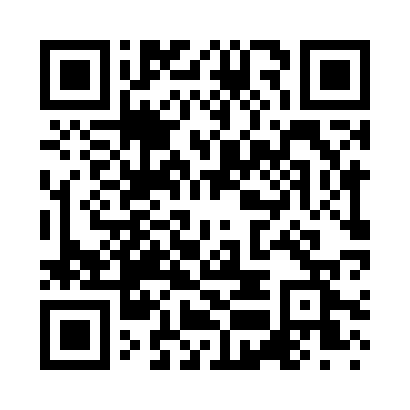 Prayer times for Sookula, EstoniaWed 1 May 2024 - Fri 31 May 2024High Latitude Method: Angle Based RulePrayer Calculation Method: Muslim World LeagueAsar Calculation Method: HanafiPrayer times provided by https://www.salahtimes.comDateDayFajrSunriseDhuhrAsrMaghribIsha1Wed2:585:261:196:349:1311:322Thu2:575:231:186:369:1511:333Fri2:565:211:186:379:1711:344Sat2:555:181:186:389:2011:355Sun2:545:161:186:409:2211:366Mon2:535:131:186:419:2411:377Tue2:525:111:186:429:2611:388Wed2:515:091:186:439:2911:399Thu2:505:061:186:459:3111:4010Fri2:495:041:186:469:3311:4111Sat2:485:021:186:479:3511:4212Sun2:475:001:186:489:3711:4313Mon2:464:571:186:509:4011:4414Tue2:454:551:186:519:4211:4515Wed2:444:531:186:529:4411:4516Thu2:434:511:186:539:4611:4617Fri2:434:491:186:549:4811:4718Sat2:424:471:186:559:5011:4819Sun2:414:451:186:579:5211:4920Mon2:404:431:186:589:5411:5021Tue2:404:411:186:599:5611:5122Wed2:394:391:187:009:5811:5223Thu2:384:371:187:0110:0011:5324Fri2:384:361:187:0210:0211:5425Sat2:374:341:197:0310:0411:5426Sun2:364:321:197:0410:0611:5527Mon2:364:311:197:0510:0811:5628Tue2:354:291:197:0610:0911:5729Wed2:354:281:197:0710:1111:5830Thu2:344:261:197:0810:1311:5931Fri2:344:251:197:0810:1411:59